BAŞARILAR DİLERİM1) P(x)= x3+x+7 polinomunun x-3 ile bölümünden kalanı bulunuz.1) P(x)= x3+x+7 polinomunun x-3 ile bölümünden kalanı bulunuz.2) P(x)= x3-x2+ax+a+1 polinomunun x-2 ile bölümünden kalan 7 ise a kaçtır?2) P(x)= x3-x2+ax+a+1 polinomunun x-2 ile bölümünden kalan 7 ise a kaçtır?3) 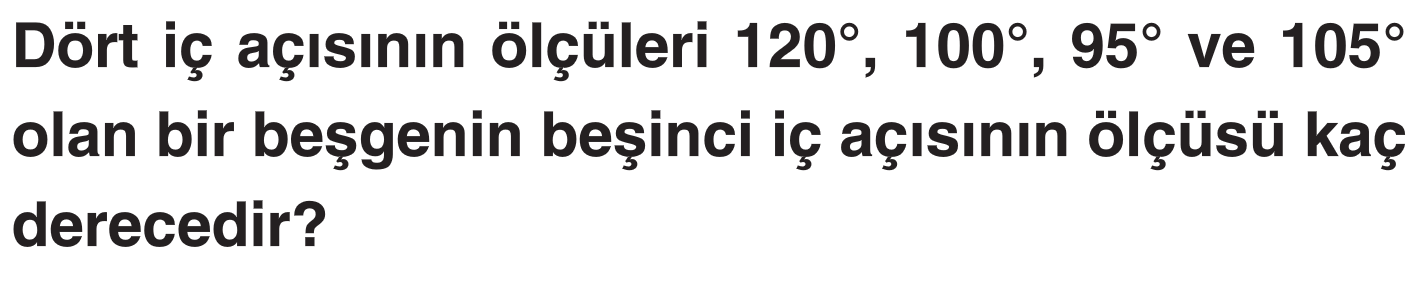 3) 4) 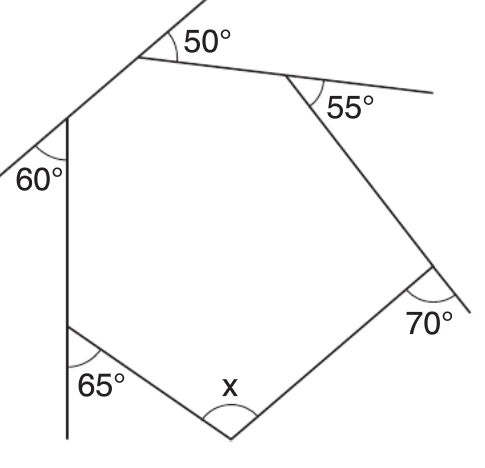 5)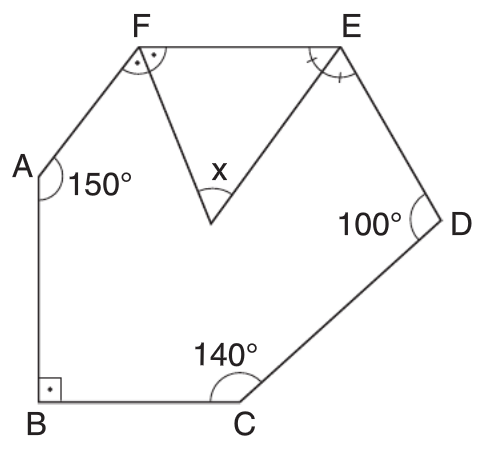 6) a) Düzgün yirmigenin bir dış açısının ölçüsünü bulunuz.6) b)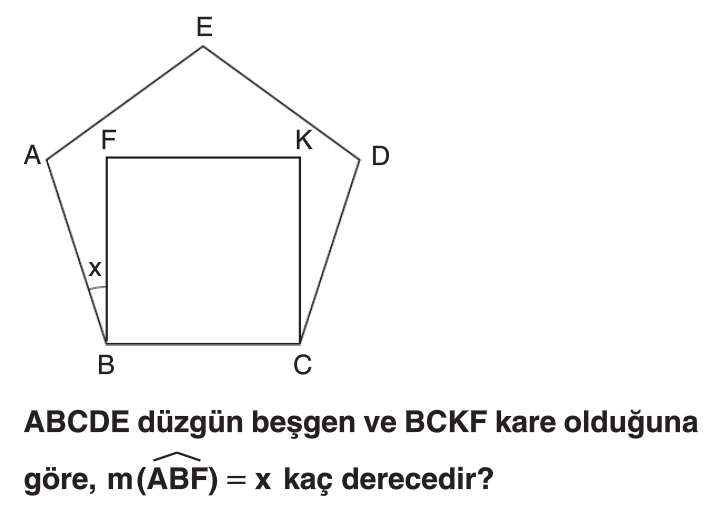 7) a)Aşağıda verilen ifadeyi çarpanlarına ayırınız.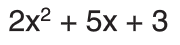 7) b) Aşağıda verilen ifadeyi çarpanlarına ayırınız.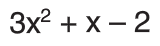 8) Aşağıda verilen ifadeyi sadeleştiriniz.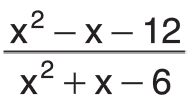 8) Aşağıda verilen ifadeyi sadeleştiriniz.9)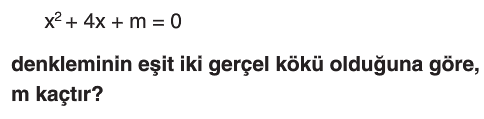 9)10)Aşağıda verilen denklemin çözüm kümesini karmaşık sayılar kümesinde bulunuz.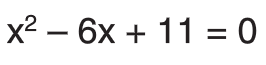 10)Aşağıda verilen denklemin çözüm kümesini karmaşık sayılar kümesinde bulunuz.